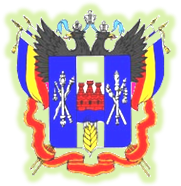 Российская ФедерацияРостовская  область Ремонтненский район АдминистрацияПервомайского сельского поселенияПОСТАНОВЛЕНИЕО внесении изменений и дополнений  в постановление администрацииот 16.09.2010 № 24 «Об утверждении должностного лица администрации Первомайского сельского поселения уполномоченного составлять протоколыоб административных правонарушениях»ПОСТАНОВЛЯЮ:Дополнить пункт 1  постановления администрации Первомайского сельского поселения  от 16.09.2010 № 24 «Об утверждении должностного лица администрации Первомайского сельского поселения уполномоченного составлять протоколы об административных правонарушениях» абзацем следующего содержания: «статья 6.4 (нарушение допустимых нормативов (норм) нагрузки на пастбища)»2. Специалисту  Администрации Первомайского сельского поселения  (Л.И.   Кислициной) в срок до 01.03.2013 года внести изменения в должностные инструкции специалиста, уполномоченного составлять протоколы об административных правонарушениях.3.Контроль за выполнением настоящего постановления оставляю за собой.Глава Первомайского сельского поселения                                         В.Ф. Шептухин  21.02.2013  № 12          с. Первомайское         В соответствии с Федеральным законом от 25.10.2002 № 273-ЗС «Об административных правонарушениях» в редакции Областного закона  от  25.10.2012 № 975-ЗС «О внесении изменений в Областной закон «Об административных  правонарушениях»,